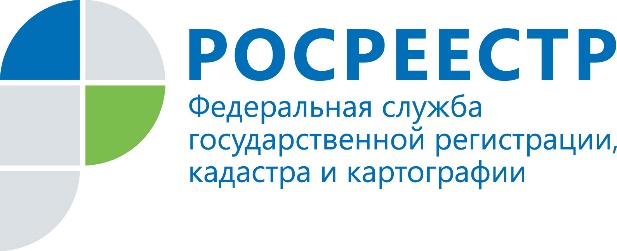 Руководитель Росреестра по Иркутской области Виктор Жердев передал книгу «Имена героев на карте России» в Правительство Иркутской областиРуководитель Управления Росреестра по Иркутской области Виктор Жердев передал книгу «Имена героев на карте России» в Правительство Иркутской области. Издание подготовлено Росреестром совместно с Федеральным научно-техническим центром геодезии, картографии и инфраструктуры пространственных данных. Книга рассказывает о судьбах героев военных действий, чьи имена были увековечены в наименованиях гор, хребтов, островов, мысов и других географических объектов решениями Правительства РФ по представлению граждан, общественных организаций, органов власти и по результатам экспертизы, проведенной Росреестром.«Эта книга – дань уважения и памяти нашим соотечественникам. Ещё одна возможность для молодежи соприкоснуться с историей, узнать больше о людях, не жалевших жизни ради благополучия нашей страны. Надеемся, что издание найдет отклик в сердцах наших земляков», – подчеркнул руководитель Управления Росреестра по Иркутской области Виктор Жердев.Заместитель Председателя Правительства Иркутской области Валентина Вобликова отметила, что проект очень важен для подрастающего поколения. Возможность предметно изучить историю подвигов героев поможет в патриотическом воспитании молодежи.Всего в издание включено 38 биографических справок о героях войны. Рассказы о них проиллюстрированы картографическим материалом с изображением названного в честь героя объекта. Также у издания есть электронная версия: https://heroesonmap.cgkipd.ru/.Общий тираж издания составляет 3000 экземпляров. В Иркутскую область поступило три книги. Помимо областного правительства экземпляры переданы в Научную библиотеку имени В.Г. Распутина и Иркутскую областную государственную универсальную научную библиотеку имени И.И. Молчанова-Сибирского. 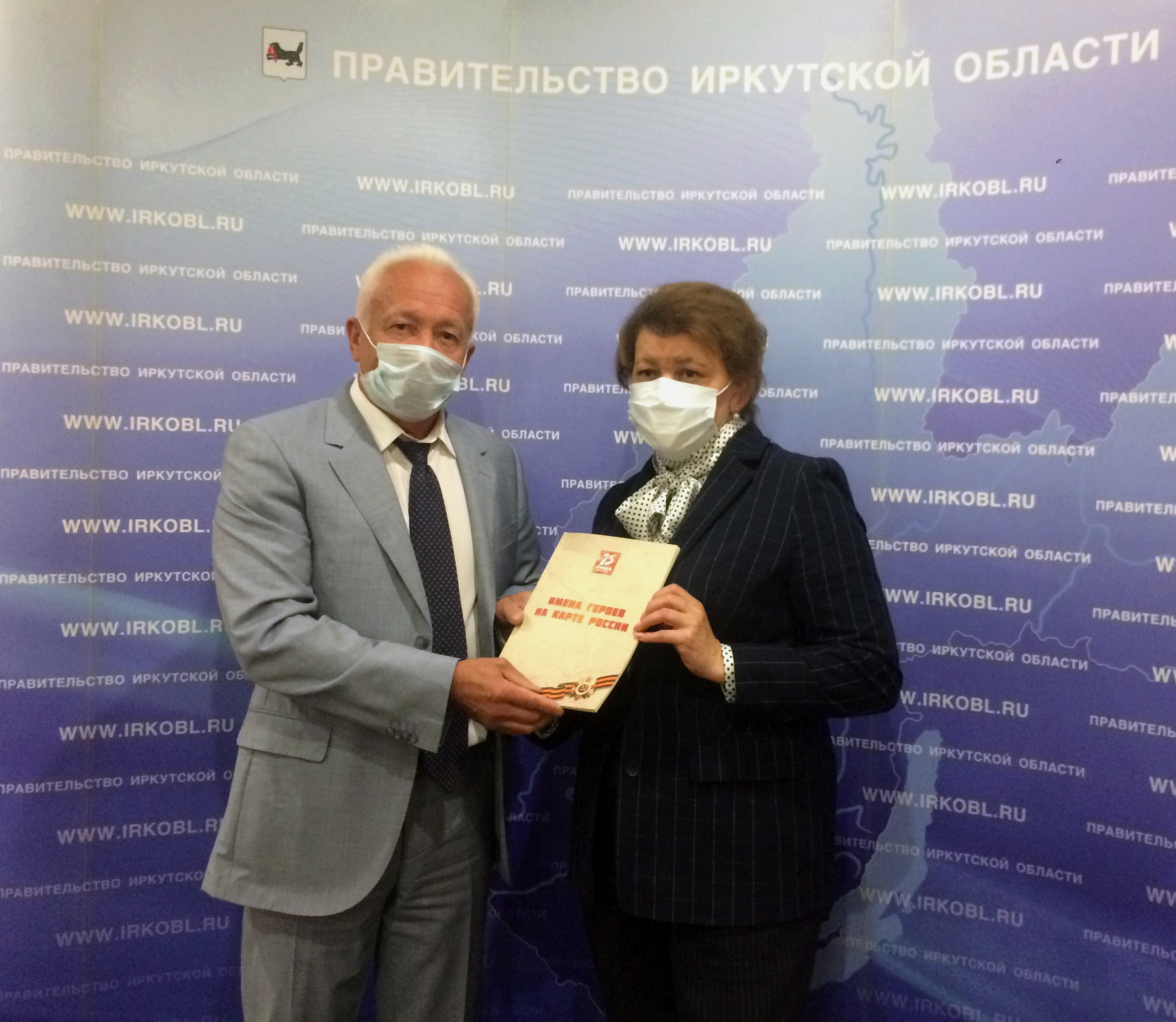 Фотография пресс-службы Правительства Иркутской областиМатериал подготовлен пресс-службой Управления Росреестра по Иркутской области совместно с пресс-службой Правительства Иркутской областиСайт: https://rosreestr.gov.ru/
Мы в социальных сетях:

https://www.instagram.com/rosreestr38http://vk.com/rosreestr38
http://facebook.com/rosreestr38
http://twitter.com/rosreestr38Ютуб-канал Росреестр Иркутск